Lampiran 10Lembar Jawaban Hasil Tes PosttestKelas Kontrol dan Eksperimen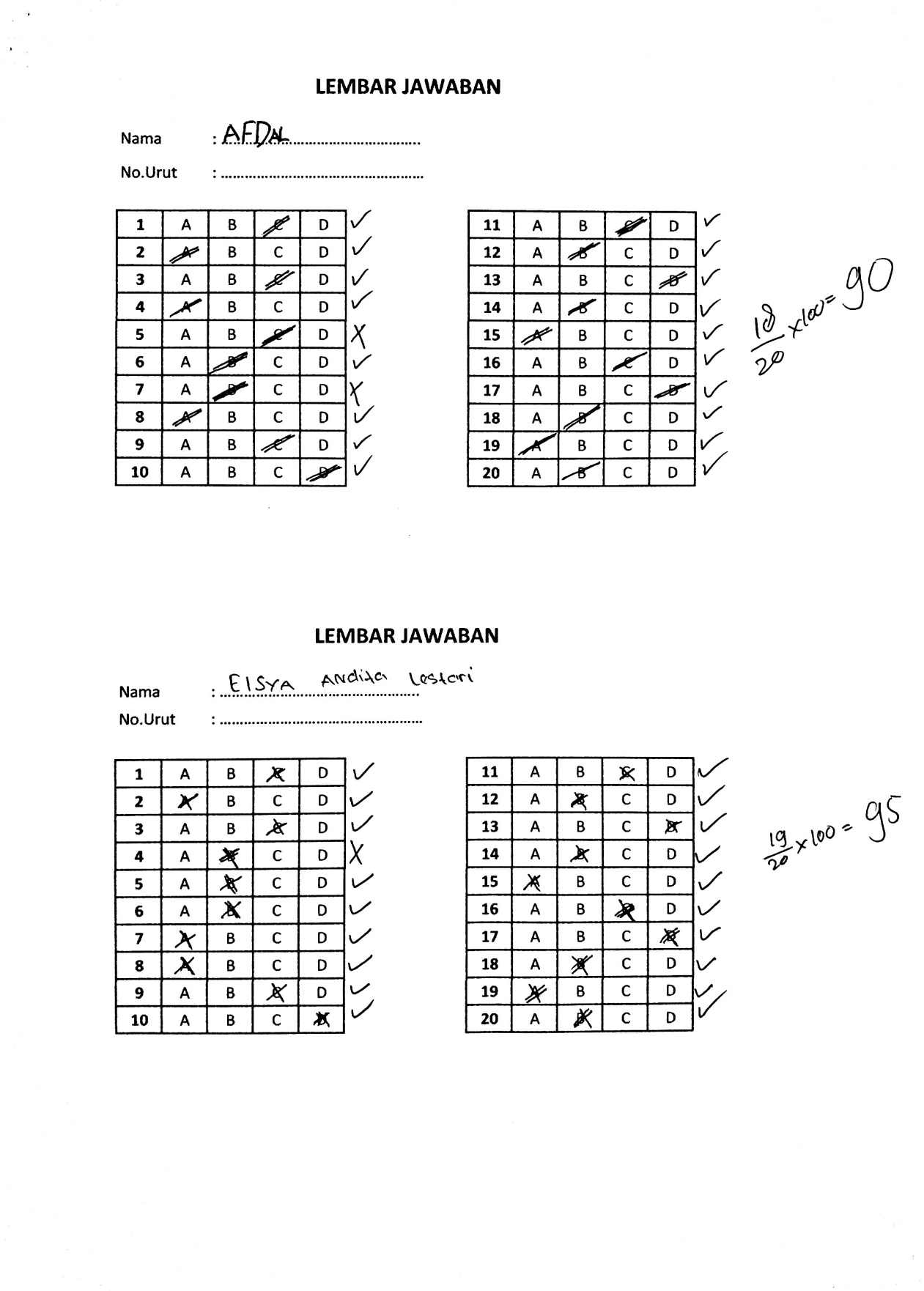 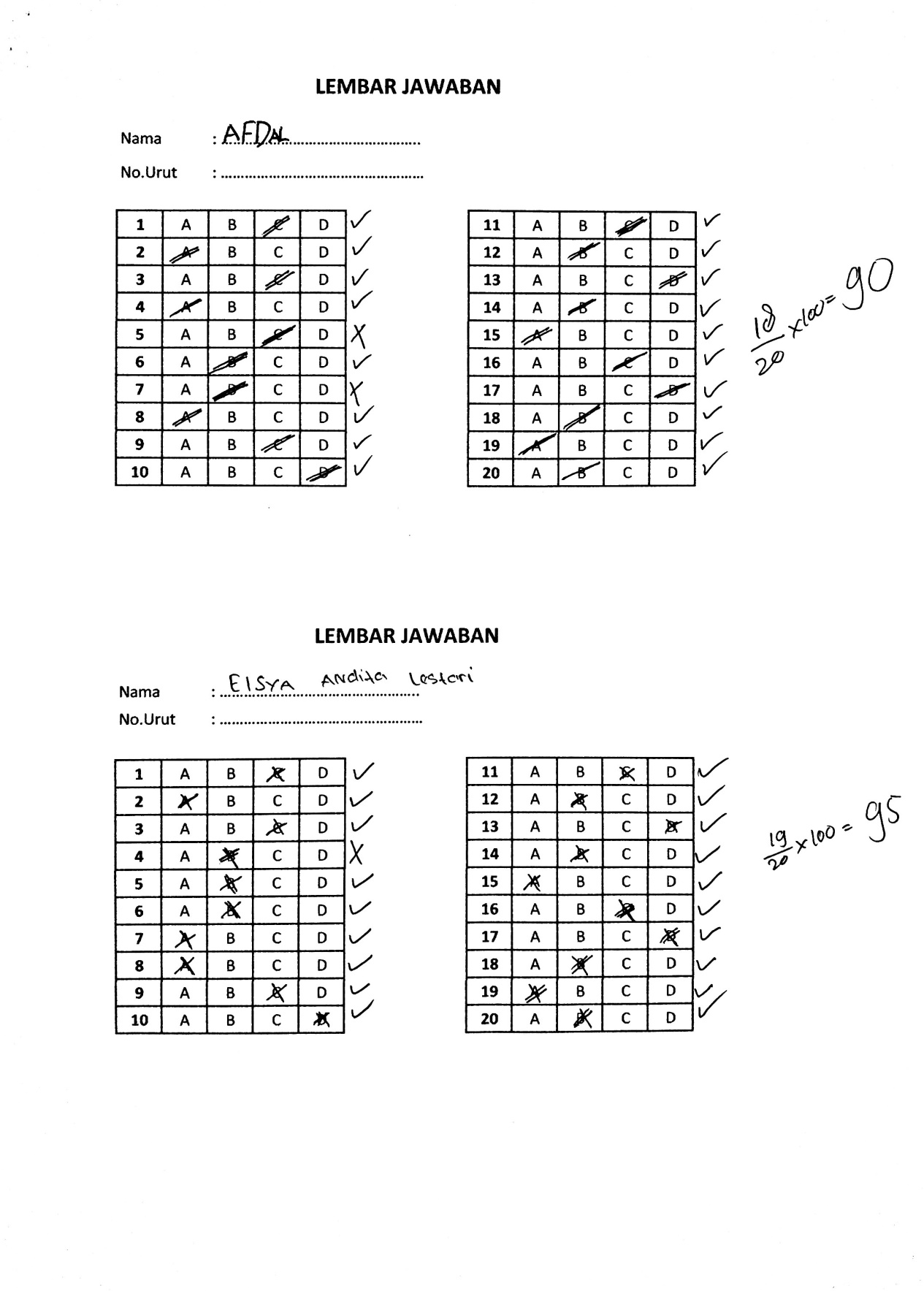 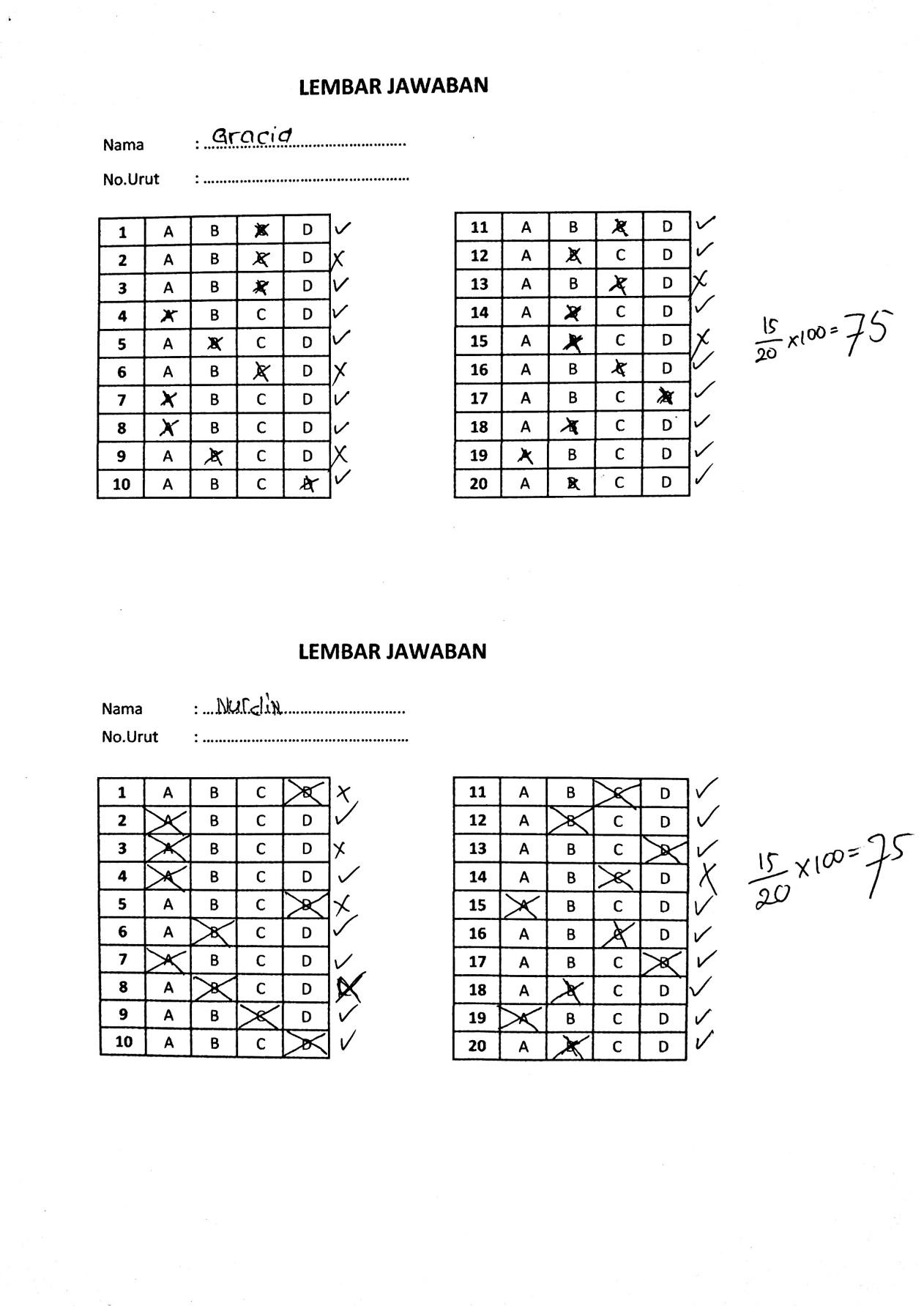 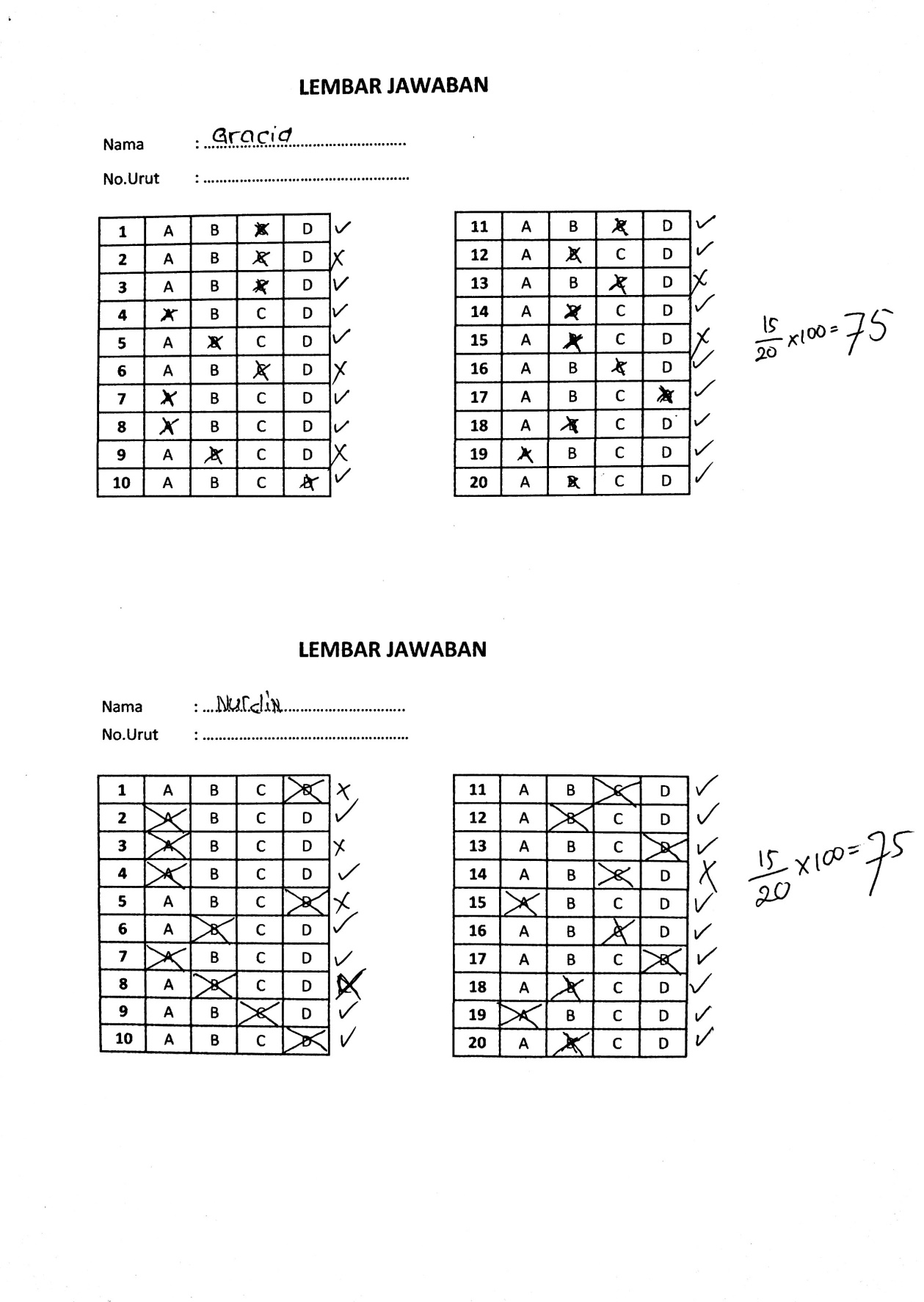 